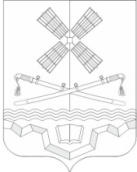 РОССИЙСКАЯ ФЕДЕРАЦИЯРОСТОВСКАЯ ОБЛАСТЬТАРАСОВСКИЙ РАЙОНМУНИЦИПАЛЬНОЕ ОБРАЗОВАНИЕ«ТАРАСОВСКОЕ СЕЛЬСКОЕ ПОСЕЛЕНИЕ»АДМИНИСТРАЦИЯ ТАРАСОВСКОГО СЕЛЬСКОГО ПОСЕЛЕНИЯПОСТАНОВЛЕНИЕ                                                 05.12.2023 года  №   233                                                п. ТарасовскийОб утверждении проектно-сметной документации на строительство объектов капитального строительства На основании  Заключения Государственной экспертизы №5-16-1-0965-23 по  проекту «Сквер «Спортивный», расположенный по адресу: Ростовская область, п.Тарасовский, ул.Степная, 40а», Администрация Тарасовского сельского поселения,ПОСТАНОВЛЯЕТ:1. Утвердить проектную документацию по объекту: «Сквер «Спортивный», расположенный    по адресу: Ростовская область, п. Тарасовский,  ул. Степная, 40 а»Общая площадь     -  6900 м.кв.;2. Утвердить сметную документацию по объекту: «Сквер «Спортивный», расположенный  по адресу: Ростовская область, п.Тарасовский, ул. Степная, 40 а»Сметная стоимость строительства  в ценах на III квартал 2023 года    - 29806,18 тыс.руб., строительно-монтажные работы       - 24209,43 тыс.руб.на оборудование                                  -      496,20 тыс.руб.прочие расходы                                   -     132,86тыс.руб.3. Настоящее постановление вступает в силу с момента официального опубликования4.Настоящее постановление разместить на официальном сайте Администрации Тарасовского сельского поселения Тарасовского района Ростовской области в информационно-телекоммуникационной сети «Интернет» и на информационных стендах Тарасовского сельского поселения.5.   Контроль за выполнением настоящего постановления оставляю за собой.Глава Администрации Тарасовского сельского поселения                                                         А.С.Лаврухин